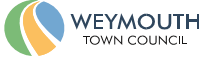 Council Offices, Commercial Road, Weymouth, Dorset, DT4 8NG01305 239839office@weymouthtowncouncil.gov.ukNotice of MeetingMembers of the Planning and Licensing Committee are hereby summoned to the following meetingMEETING:			Planning & Licensing CommitteeLOCATION:			Council Offices, Commercial Road, Weymouth, DT4 8NG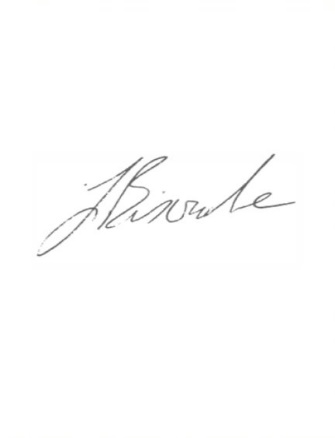 DATE & TIME:		Tuesday 24th March 2020, 7.00 pmJ Biscombe, FSLCC, CiLCATown Clerk								                           18 March 2020Weymouth Town Council has taken the decision to cancel the public Planning and Licensing Committee meeting due to be held at 7pm on Tuesday 24 March. However, Councillors will meet via video conferencing to formulate a Council response to the Dorset Council planning applications. Members of the public are reminded that Weymouth Town Council are not the planning authority and are only consultees on planning applications. Members of the public are encouraged to submit their views via the Dorset Council website as usual on the following link https://planning.dorset.gov.uk/public-access/Members of the public are urged to regularly check the Council’s social media for future updates.A G E N D AApologiesDeclaration of InterestsMinutes of the Previous MeetingPublic ParticipationPlanning ApplicationsLicensing, Enforcement, Appeals & Phone MastsOther Development ConsultationsTraffic Calming and Parking Restriction Requests from the publicEmergency ItemsItem 1 – Apologies for absenceMembers are asked to approve apologies from Cllr Mannings and Cllr Weaving.    Item 2 – Declarations of InterestTo receive Members declarations of interest in matters on the agenda. Item 3 – Minutes of the Previous MeetingTo confirm and sign the minutes of the Planning and Licensing Committee held on 10 March 2020 as a true record.Item 4 – Public Participation The length of time available for public participation will be determined by the Chairman.Item 5 – Planning ApplicationsMembers are requested to review the following planning applications and agree any comments to be forwarded to Dorset Council.Planning applications and associated documents can be viewed at https://planning.dorset.gov.uk/public-access/Item 6 - Licensing, Enforcement, Appeals & Phone MastsNoneLicensing applications may be viewed at: https://www.dorsetcouncil.gov.uk/business-consumers-licences/licences-and-permits/alcohol-and-entertainment-licences/comment-on-a-licence-application/current-licence-applications.aspx Item 7 - Other development consultationsProposed Stopping Up of Highway at 49 Bridlebank Way, Weymouth, DT3 5RAOS Grid Reference: E:647565, N:467450Weymouth Town Council has been informed that The Secretary of State has given notice of the proposal to make an Order under section 247 of the above Act to authorise the stopping up of an irregular shaped northern part width of Bridlebank Way at Weymouth in Dorset. If made, the Order would authorise the stopping up only to enable development as permitted by Dorset Council, under reference WP/19/00790/FUL. The draft Order and relevant plan are attached for Member’s information. Recommendation:Members are asked to consider the draft Order and plan and, should they have any objections to the proposal, respond accordingly on behalf of Weymouth Town Council by 10 April 2020 stating clearly that they object. If, however, there are no objections to the proposal, no response is required.Item 8 – Traffic Calming and Parking Restriction Requests from The PublicNoneItem 9 – Emergency ItemsNonePlan No.DetailsDeadlineWP/20/00128/FULErection of single & two-storey rear extensions & internal & external alterations Location: 25 Coombe Valley Road, Weymouth, DT3 6NJ30/03/20WP/20/00131/FULErection of Dwelling Location: 6 White Horse Drive, Weymouth, DT3 6BZ29/03/20WP/20/00031/FULExtend existing dropped kerb Location: 96 Wyke Road, Weymouth, DT4 9QP03/04/20WP/20/00160/FULRemoval of existing external staircase and bridge from existing first floor to the existing high level patio. Install new external stair case leading to existing high level patio. Location: 13 Hope Street, Weymouth, DT4 8TU03/04/20WP/20/00161/LBCInternal and external alterations to facilitate the removal of modern internal stud wall to existing doorway. Remove existing first floor external door and replace with sash window. Removal of existing external staircase and bridge that leads from the existing first floor hallway to the existing high level patio. Install new external stair case leading to existing high level patio. Location: 13 Hope Street, Weymouth, DT4 8TU03/04/20WP/20/00164/FULChange of use of ground floor flat to B1 (office) to include changing front window to door, alterations to ground level at front and rear to create parking area, stepped access and retaining walls Location: 72 Dorchester Road, Weymouth, DT4 7LB05/04/20WP/20/000162/FULErection of 3no. dwellings. Demolition/realignment of existing external steps & associated external works & parking layout amendments. Location: Land North of, 43-59 Portmore Gardens, Weymouth10/04/20WP/20/00136/FULDemolition of existing dwelling & erection of 6no. dwellings with associated landscaping & parking Location: 375 Dorchester Road, Weymouth, DT3 5AU10/04/20WP/20/00174/FULErect two storey and single storey extensions Location: Corton Down House, Friar Waddon Road, Weymouth, DT3 4EN07/04/20